PLÁN ZLEPŠOVÁNÍ MĚSTA ROŽNOV POD RADHOŠTĚMPRO ROK 2019 (1. 12. 2018 – 30. 11. 2019)CÍL 2019: REALIZACE KROKŮ PRO DOSAŽENÍ KATEGORIE C POMOCÍ PLNĚNÍ NASTAVENÝCH KRITÉRIÍRožnov pod RadhoštěmOdbor strategického rozvoje a projektůHARMONOGRAM PLÁNOVANÝCH AKCÍ PRO UPLATŇOVÁNÍ A ROZVOJ MA21 VE MĚSTĚMěsto Rožnov pod Radhoštěm si v letech 2017-2018 v rámci projektu „Modernizace a zefektivnění výkonu veřejné správy ve městě Rožnov pod Radhoštěm“ osvojilo jednu z metod řízení kvality, a to metodu Místní Agenda 21 (dále jen MA21), kdy úspěšně realizovalo MA21 v úrovni kategorie D.Cílem města Rožnov pod Radhoštěm pro rok 2019 je i nadále optimalizovat výkon veřejné správy postupným zaváděním principů udržitelného rozvoje do fungování města co nejintenzivněji a v co největší možné míře. Proto je snahou žadatele realizovat další z kroků zavádění trvale udržitelného rozvoje a dosáhnout tak kategorie C. Smyslem MA21 je ve spolupráci s veřejností a místními partnery (nevládní neziskové organizace, školy, firmy apod.) dbát na kvalitu rozvoje daného místa 
a zlepšovat a zefektivňovat služby, které úřad svým občanům poskytuje. Svým charakterem je MA21 zaměřena nejen dovnitř úřadu (strategické řízení a plánování, finanční řízení), ale zejména navenek (průběžná komunikace a systematické zapojování veřejnosti, otevřené sdílení zkušeností). Plán zlepšování MA21 definuje, jakého zlepšení má být v daném roce v rámci projektu Zdravé město a MA21 dosaženo (v souladu s Kritérii MA21) a kam by se měl proces posunout:ZAJIŠTĚNÍ FUNKČNOSTI ORGANIZAČNÍ STRUKTURY ZM A MA21 V RÁMCI MĚSTAAkreditované vzdělávání koordinátora ZM a MA21Zodpovědnost: 	politik, koordinátor a Komise ZM a MA21Termín:		jarní, letní, podzimní školaVýstup:		doklad o absolvováníZachování nebo rozšíření úvazku koordinátora ZM a MA21Zodpovědnost:	politik, koordinátor a Komise ZM a MA21Termín:		do 30. 11. 2019Výstup:		aktualizované informace v dataplánuFungování oficiálního poradního orgánu rady města pro ZM a MA21 s názvem komise/výbor pro místní Agendu 21 nebo MA21Zodpovědnost:	politik, koordinátor a Komise ZM a MA21Termín:		průběžně, 1x za čtvrtletíVýstup:		prezenční listina, zápis (zveřejnění na webu města)Komunikace a vzdělávání v rámci ZM a MA21 uvnitř městského úřaduZodpovědnost: 	politik, koordinátor a Komise ZM a MA21, tajemník MěÚTermín:		průběžně, minimálně 1x v roce 2019Výstup:		doklad o uskutečnění kurzu, prezenční listinaČerpání a výměna zkušeností a dobré praxe především pomocí návštěv pokročilejších měst v rámci ZM a MA21 a účastí na akcích NSZMZodpovědnost: 	politik, koordinátor a Komise ZM a MA21Termín:		minimálně 1x v roce 2019Výstup:		záznam o realizaci aktivity (např. fotodokumentace)Zpracování 4 Auditů udržitelného rozvoje (Audit sociálního prostředí, Audit životního prostředí, Audit globální odpovědnosti, Audit místní ekonomiky a podnikání)Zodpovědnost: 	politik, koordinátor a Komise ZM a MA21Partneři: 		zástupci jednotlivých odborů MěÚTermín:	do 31. 3. 2019 vypracování, koordinace ze strany hodnotitele do 31. 10. 2019Výstup:	přidělení auditů udržitelného rozvoje, vyjádření stupně pokročilosti v kategorii C (C*)AKTIVNÍ ZAPOJOVÁNÍ VEŘEJNOSTI DO OBLASTI PLÁNOVÁNÍ A ROZHODOVÁNÍ Realizace veřejných projednání ke konkrétním tématům či k vybraným investičním akcím ve městěZodpovědnost: 	koordinátor, politik a Komise ZM a MA21, příslušné odbory MěÚTermín:		průběžně dle potřeby, minimálně 2x v roce 2019Výstup:		zápisRealizace Veřejného fóra města Rožnov pod Radhoštěm 2019Zodpovědnost: 	politik, koordinátor a Komise ZM a MA21, MěÚTermín:	podzim 2019Výstup:	prezenční listina, tisková zpráva z akce, článek v médiíchZapojování mládeže do oblasti plánování a rozhodování o rozvoji města novým konceptem práce a uspořádáním tzv. školních fór či mladého fóraZodpovědnost: 	koordinátor, politik a Komise ZM a MA21, SVČPartneři:		SVČ, ZŠ a SŠTermín:		průběžně, minimálně 3x setkání/aktivity v roce 2019Výstup:		záznam o aktivitáchZapojování mládeže do oblasti plánování a rozhodování o rozvoji města novým konceptem práce s Rožnovským parlamentem dětí a mládežeZodpovědnost: 	koordinátor, politik a Komise ZM a MA21, SVČPartneři:		SVČ, ZŠ a SŠTermín:		průběžně, minimálně 6x setkání/aktivity v roce 2019Výstup:		záznam o aktivitáchSetkání se zástupci místní ekonomiky – velcí zaměstnavatelé, malé a střední podniky dle oblasti činnosti a zaměřeníZodpovědnost: 	koordinátor, politik a Komise ZM a MA21Partneři:		zástupci podnikatelského sektoruTermín:		minimálně 2x setkání/aktivity v roce 2019Výstup:		záznam o aktivitáchPREZENTACE, PROPAGACE A MEDIALIZACE ČINNOSTÍ A VÝSTUPŮ ZM A MA21Zveřejňování a aktualizace aktivit ZM a MA21 v médiích, na webových stránkách města či prostřednictvím jiných komunikačních kanálů městaZodpovědnost: 	koordinátor, politik a Komise ZM a MA21, odbor kanceláře starostyTermín:	průběžně dle potřeby a realizace jednotlivých aktivit, minimálně 4x v roce 2019Výstup:	článek, aktualizované informace na webu městaZpracování příkladu dobré praxe a jejich sdíleníZodpovědnost: 	politik, koordinátor a Komise ZM a MA21Termín:		průběžně dle příležitosti, minimálně 1x v roce 2019Výstup:		zavedená dobrá praxe do celostátní databázeSPOLUPRÁCE/PARTNERSTVÍ SEKTORU VEŘEJNÉ SPRÁVY, OBČANSKÉHO SEKTORU A PODNIKATELSKÉHO SEKTORUNavazování, získávání a rozvíjení tří sektorové spolupráce v rámci aktivit ZM a MA21 (NO, NNO, příspěvkové organizace, zájmové spolky, školy a školky, podnikatelské subjekty, aj.)Zodpovědnost: 	koordinátor, politik a Komise ZM a MA21Termín:		průběžněVýstup:		doplnění seznamu partnerů na webových stránkách města  Realizace osvětových kampaní (Den Země; Den Zdraví; Férová snídaně)Zodpovědnost: 	koordinátor, politik a Komise ZM a MA21, SVČPartneři:		SVČ, MŠ, ZŠ, SŠ, NO, podnikatelské subjektyTermín:		průběžně dle realizace jednotlivých aktivitVýstup:		článek, informace na webuRealizace aktivit za účelem udržitelného rozvoje v duchu ZM a MA21 se zapojením tří sektorů (Dny sociálních služeb + jarmark neziskových organizací, osobnost sociální oblasti; Technický jarmark + technický talent; Snídaně s podnikateli + firemní filantropie)Zodpovědnost: 	koordinátor, politik a Komise ZM a MA21, příslušné odbory MěÚ, Partneři:	podnikatelské subjekty, neziskové organizace, příspěvkové organizaceTermín:	průběžně dle realizace jednotlivých aktivit, minimálně 2x v roce 2019Výstup:		článek, informace na webuFINANČNÍ PODPORA AKTIVIT MA21 ZE STRANY MĚSTAVyčlenění financí z rozpočtu města na aktivity v rámci ZM a MA21 a jejich účelné a transparentní vynakládáníZodpovědnost: 	politik, koordinátor a Komise ZM a MA21Termín:	konec roku 2018, průběžně dle potřeby a realizace jednotlivých aktivitVýstup:		položka v rozpočtu, realizace aktivit, grantyVyužití financí z projektu Efektivní úřad v Rožnově pod Radhoštěm (CZ.03.4.74/0.0/0.0/17_080/0010020) na aktivity v rámci dosažení kategorie C pomocí plnění nastavených kritériíZodpovědnost: 	koordinátor ZM a MA21, projektový manažer projektu Termín:		průběžně dle potřeby a realizace jednotlivých aktivitVýstup:		realizace aktivitZeleně vypsány ty aktivity, které jsou nově zařazeny oproti roku 2018  zlepšení v dané oblasti v roce 2019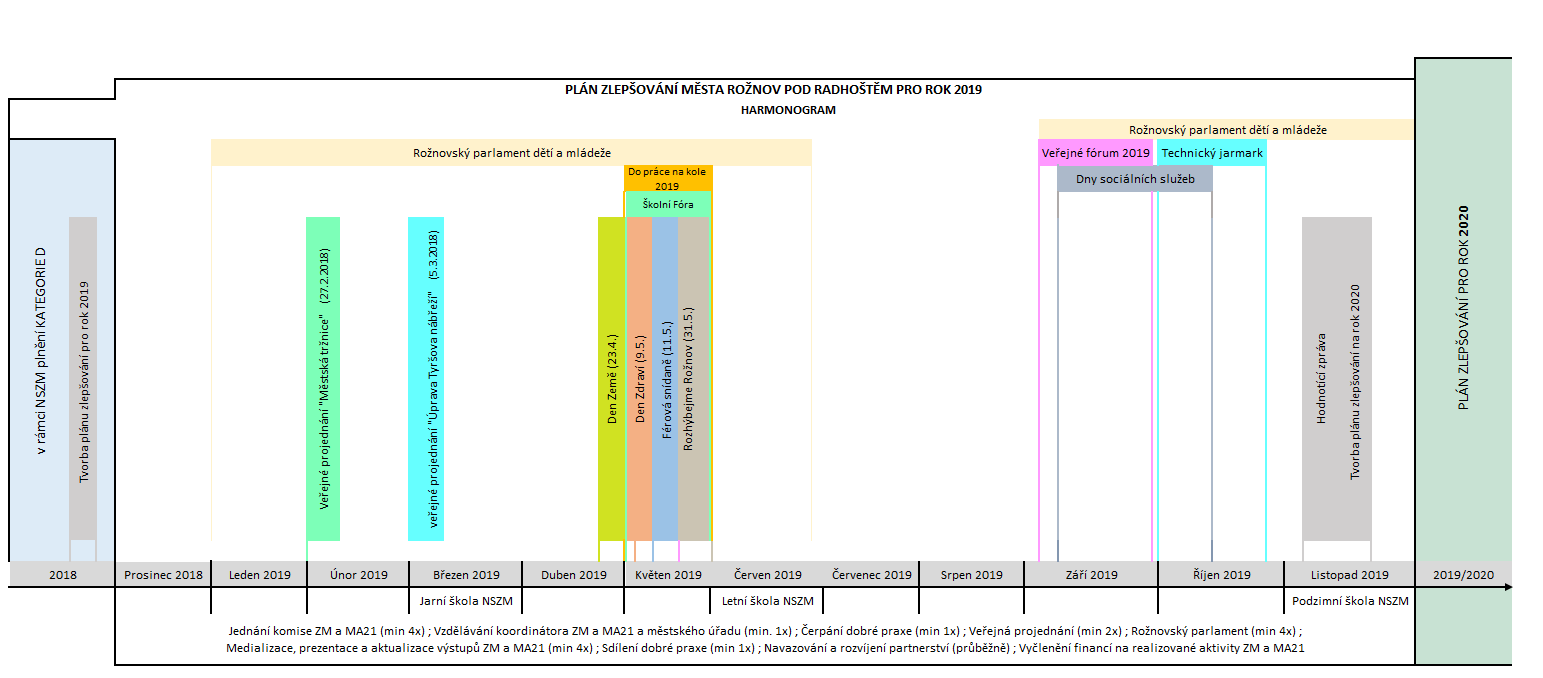 ___________________________Hana OndruchováAsistent koordinátora projektu Zdravé město a MA21___________________________Jan KučeraMístostarosta města a Politik projektu Zdravé město a MA21___________________________Alena TrčkováPředsedkyně Komise Zdravého města a MA21Plán zlepšování města Rožnov pod Radhoštěm pro rok 2019 byl schválen usnesením rady města č.           ze dne                       .